Красноярский край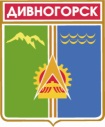 Дивногорский городской Совет депутатовР Е Ш Е Н И Е27.02.2014	                                     г. Дивногорск	                 № 40-247-ГСО ходатайстве по награждению Почетной грамотойЗаконодательного Собрания Красноярского края	 В соответствии с постановлением Законодательного Собрания  Красноярского края от 19.04.2012 № 2-216П «О Почетной грамоте Законодательного Собрания Красноярского края и Благодарственном письме Законодательного Собрания Красноярского края», городской Совет депутатов РЕШИЛ:1. Ходатайствовать о награждении Почетной грамотой Законодательного Собрания Красноярского края начальника отдела культуры  администрации г. Дивногорска Шошину Елену Васильевну за многолетний добросовестный труд, личный вклад в развитие культуры Красноярского края.	2. Настоящее решение вступает в силу со дня подписания.Исполняющий обязанности Главы города		                       Г.А.ПанинПредседательДивногорского городского Совета депутатов	             	             А.В.Новак	 